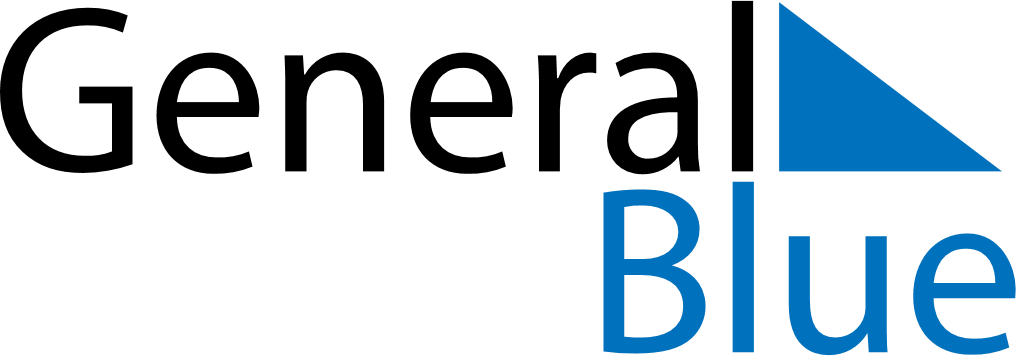 April 2024April 2024April 2024April 2024April 2024April 2024Hemsedal, Viken, NorwayHemsedal, Viken, NorwayHemsedal, Viken, NorwayHemsedal, Viken, NorwayHemsedal, Viken, NorwayHemsedal, Viken, NorwaySunday Monday Tuesday Wednesday Thursday Friday Saturday 1 2 3 4 5 6 Sunrise: 6:49 AM Sunset: 8:10 PM Daylight: 13 hours and 21 minutes. Sunrise: 6:45 AM Sunset: 8:12 PM Daylight: 13 hours and 26 minutes. Sunrise: 6:42 AM Sunset: 8:15 PM Daylight: 13 hours and 32 minutes. Sunrise: 6:39 AM Sunset: 8:17 PM Daylight: 13 hours and 38 minutes. Sunrise: 6:36 AM Sunset: 8:20 PM Daylight: 13 hours and 43 minutes. Sunrise: 6:33 AM Sunset: 8:22 PM Daylight: 13 hours and 49 minutes. 7 8 9 10 11 12 13 Sunrise: 6:30 AM Sunset: 8:25 PM Daylight: 13 hours and 54 minutes. Sunrise: 6:27 AM Sunset: 8:27 PM Daylight: 14 hours and 0 minutes. Sunrise: 6:24 AM Sunset: 8:30 PM Daylight: 14 hours and 6 minutes. Sunrise: 6:21 AM Sunset: 8:33 PM Daylight: 14 hours and 11 minutes. Sunrise: 6:18 AM Sunset: 8:35 PM Daylight: 14 hours and 17 minutes. Sunrise: 6:14 AM Sunset: 8:38 PM Daylight: 14 hours and 23 minutes. Sunrise: 6:11 AM Sunset: 8:40 PM Daylight: 14 hours and 28 minutes. 14 15 16 17 18 19 20 Sunrise: 6:08 AM Sunset: 8:43 PM Daylight: 14 hours and 34 minutes. Sunrise: 6:05 AM Sunset: 8:45 PM Daylight: 14 hours and 40 minutes. Sunrise: 6:02 AM Sunset: 8:48 PM Daylight: 14 hours and 45 minutes. Sunrise: 5:59 AM Sunset: 8:51 PM Daylight: 14 hours and 51 minutes. Sunrise: 5:56 AM Sunset: 8:53 PM Daylight: 14 hours and 57 minutes. Sunrise: 5:53 AM Sunset: 8:56 PM Daylight: 15 hours and 2 minutes. Sunrise: 5:50 AM Sunset: 8:58 PM Daylight: 15 hours and 8 minutes. 21 22 23 24 25 26 27 Sunrise: 5:47 AM Sunset: 9:01 PM Daylight: 15 hours and 13 minutes. Sunrise: 5:44 AM Sunset: 9:03 PM Daylight: 15 hours and 19 minutes. Sunrise: 5:41 AM Sunset: 9:06 PM Daylight: 15 hours and 24 minutes. Sunrise: 5:38 AM Sunset: 9:09 PM Daylight: 15 hours and 30 minutes. Sunrise: 5:35 AM Sunset: 9:11 PM Daylight: 15 hours and 36 minutes. Sunrise: 5:32 AM Sunset: 9:14 PM Daylight: 15 hours and 41 minutes. Sunrise: 5:29 AM Sunset: 9:17 PM Daylight: 15 hours and 47 minutes. 28 29 30 Sunrise: 5:26 AM Sunset: 9:19 PM Daylight: 15 hours and 52 minutes. Sunrise: 5:24 AM Sunset: 9:22 PM Daylight: 15 hours and 58 minutes. Sunrise: 5:21 AM Sunset: 9:24 PM Daylight: 16 hours and 3 minutes. 